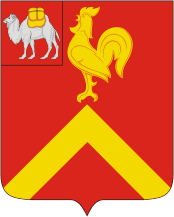 АДМИНИСТРАЦИЯ КРАСНОАРМЕЙСКОГО МУНИЦИПАЛЬНОГО РАЙОНА ЧЕЛЯБИНСКОЙ ОБЛАСТИПОСТАНОВЛЕНИЕот  19.04.2019 г. №.  336О внесении изменений в постановление администрациирайона от 27.12.2018 г.№1063В соответствии с Бюджетным кодексом Российской Федерации, постановлением администрации Красноармейского муниципального района 
от 10.10.2013 г. № 1154 «О Порядке принятия решений о разработке муниципальных программ Красноармейского муниципального района, их формировании и реализации»,ПОСТАНОВЛЯЮ:1. Внести в муниципальную программу «Развитие образования и молодежная политика в Красноармейском муниципальном районе» (далее по тексту Программа), утвержденную постановлением администрации Красноармейского муниципального района от 27.12.2018 г. № 1063 «Об   утверждении муниципальной программы «Развитие образования и молодежная политика в Красноармейском муниципальном районе»  следующие изменения:1.1. В таблице паспорта муниципальной программы пункт «Объемы бюджетных ассигнований муниципальной программы» читать в новой редакции (приложение 1).1.2. В паспорте  муниципальной  программы пункт 4 «Ресурсное обеспечение муниципальной программы»  читать в новой редакции 
(приложение 2).1.3. В пункте 6  «Ожидаемые результаты реализации муниципальной программы» таблицу 1    читать в новой редакции (приложение 3).1.4. В паспорте  муниципальной  программы  раздела  «Финансово – экономическое обоснование  муниципальной программы» таблицу 2 читать в новой редакции (приложение 4).1.5. В паспорте подпрограммы № 1 «Модернизация системы образования Красноармейского муниципального района как института социального развития» пункт «Объемы бюджетных ассигнований подпрограммы» читать в новой редакции (приложение 5).1.6. В подпрограмме №1 «Модернизация системы образования Красноармейского муниципального района как института социального развития» пункт 5 «Ресурсное обеспечение подпрограммы» читать в новой редакции (приложение 6).1.7. В подпрограмме №1 «Модернизация системы образования Красноармейского муниципального района как института социального развития» пункт 7 «Ожидаемые результаты реализации подпрограммы» в таблице 2 пункт 6.1 читать в новой редакции (приложение 7).1.8. В подпрограмме № 1 «Модернизация системы образования Красноармейского муниципального района как института социального развития»  в приложении № 1 «Система мероприятий подпрограммы»  пункт 3.1. читать в новой редакции (приложение 8).1.9. В подпрограмме № 4 «Организация летнего отдыха и занятости несовершеннолетних Красноармейского муниципального района» пункт 7 «Ожидаемые результаты реализации подпрограммы» в таблице 1 пункты 5,6 читать в новой редакции (приложение 9).1.10. В подпрограмме № 4 «Организация летнего отдыха и занятости несовершеннолетних Красноармейского муниципального района»  в  приложении 1 «Система мероприятий подпрограммы»  таблицу читать в новой редакции (приложение 10).1.11. В паспорте подпрограммы № 5 «Обеспечение комплексной безопасности образовательных организаций Красноармейского муниципального  района» пункт «Объемы бюджетных ассигнований подпрограммы» читать в новой редакции (приложение 11).1.12. В подпрограмме № 5 «Обеспечение комплексной безопасности образовательных организаций Красноармейского муниципального  района» пункт 4 «Ресурсное обеспечение подпрограммы»  читать в новой редакции (приложение 12).1.13.  В подпрограмме № 5 «Обеспечение комплексной безопасности образовательных организаций Красноармейского муниципального  района»   в приложении № 1  «Система мероприятий подпрограммы» пункт 9 читать в новой редакции (приложение 13).1.14. В паспорте подпрограммы № 7 «Финансовое обеспечение учреждений образования» пункт «Объемы бюджетных ассигнований подпрограммы» читать в новой редакции (приложение 14).1.15. В подпрограмме № 7 «Финансовое обеспечение учреждений образования» пункт 4 «Ресурсное обеспечение подпрограммы» читать в новой редакции (приложение 15).1.16. В подпрограмме № 7 «Финансовое обеспечение учреждений образования» в  приложении  1  «Система мероприятий подпрограммы» пункты 5, 6 читать в новой редакции (приложение 16).1.17.   В подпрограмме № 9 «Молодежная политика Красноармейского муниципального района» пункт 6  «Ожидаемые результаты реализации подпрограммы» читать в новой редакции (приложение 17).1.18.   В подпрограмме № 9 «Молодежная политика Красноармейского муниципального района» в приложении 1 «Система мероприятий подпрограммы» пункты 4.6 читать в новой редакции и дополнить пунктом 1.6. (приложение 18).2. Управлению делами администрации района опубликовать настоящее постановление в средствах массовой информации района и разместить на официальном сайте администрации района.3. Организацию выполнения настоящего постановления возложить на Управление образования администрации Красноармейского района 
Г.И. Афанасьеву.4. Контроль исполнения настоящего постановления возложить на  первого заместителя главы района, руководителя аппарата администрации района  Сергеев С.Ю.Глава района 								Ю.А. СакулинПРИЛОЖЕНИЕ № 1к постановлению администрацииКрасноармейского муниципального района от 19.04.2019 г. №  3364. Ресурсное обеспечение муниципальной программыФинансирование по мероприятиям муниципальной программы осуществляется финансовым управлением администрации Красноармейского муниципального района в установленном действующим законодательством порядке.Общий объем финансирования  программы составит: 1 930 398,490 тыс. рублей  (2019 год – 730 787,747  тыс. руб., 2020 год – 601 682,760  тыс. руб., 2021 год – 597 927,983  тыс. руб., 2022 год-  0,0 тыс. рублей, 2023 год – 0.0 тыс.руб., 2024 год – 0,0 тыс.руб., 2025 год – 0.0 тыс. рублей), в том числе:- за счет средств районного бюджета –697 724,09 тыс. рублей  (2019 год – 318 923,65 тыс. руб., 2020 год –191 154,86 тыс. руб., 2021 год – 187 645,583  тыс. руб., 2022 год-  0.0  тыс. рублей, 2023 год - 0,0 тыс.руб., 2024 год – 0,0 тыс.руб., 2025 год – 0,0 тыс.рублей);- за счет средств областного бюджета, выделенных муниципальным образовательным  организациям в виде субсидии местному бюджету: -1 232 674,40 тыс.рублей   (2019 год – 411 864,10 тыс.руб, 2020 год – 410 527,90 тыс. руб.; 2021 год – 410 282,400 тыс.рублей; 2022 год -0,0 тыс.рублей; 2023год -0,0 тыс.рублей; 2024 год -0,0 тыс.рублей; 2025 год – 0,0 тыс.рублей.Выделение данных объемов средств должно в полной мере обеспечить реализацию запланированных мероприятий муниципальной программы. Объем финансирования программы может корректироваться с учетом возможностей районного бюджета на текущий финансовый год. Кроме того для реализации программных мероприятий возможно привлечение внебюджетных средств, средств областного и федерального бюджета на условиях софинансирования.Промежуточные итоги и результаты реализации программных мероприятий5. Ресурсное обеспечение подпрограммыОбщий объем финансирования мероприятий подпрограммы за счет средств районного бюджета –8 190,89  тыс. рублей, в том числе:2019 год – 8 190,89 тыс. рублей;2020 год –0,0 тыс. рублей;2021 год –0,0 тыс. рублей;2022 год – 0,0 тыс. рублей;2023 год – 0,0 тыс. рублей;2024 год – 0,0 тыс. рублей;2025 год – 0,0 тыс. рублей;- за счет средств областного бюджета, выделенных муниципальным образовательным организациям в виде субсидии местному бюджету- 28 282,500 тыс. руб., в том числе:2019 год – 9 427,500 тыс.руб.;2020 год – 9 427,500 тыс.руб;2021 год- 9 427,500 тыс.руб.;2022 год – 0,0 тыс. рублей;2023 год – 0,0 тыс. рублей;2024 год – 0,0 тыс. рублей;2025 год – 0,0 тыс. рублейСводные данныепо расчету потребности в ресурсном обеспечении, необходимомдля реализации подпрограммы, по задачамСистема мероприятий подпрограммыПромежуточные значения индикативных показателей подпрограммы приведены в таблицеСистема мероприятий подпрограммы 4.Ресурсное обеспечение подпрограммыОбщий объем финансирования мероприятий подпрограммы за счет средств районного бюджета составит:   5 384,384 тыс. рублей, в том числе по годам: год – 5 384,384  тыс. рублей,год – 0,0 тыс.руб.год – 0,0 тыс.руб. год – 0,0 тыс. рублей; год – 0,0 тыс. рублей;год – 0,0 тыс.руб.;год – 0,0 тыс.руб.4. Ресурсное обеспечение подпрограммыОбщий объем финансирования мероприятий подпрограммы, всего 1 729 588,291  тыс.рублей, в том числе:год – 635 990,714 тыс. руб; год –548 604,881 тыс. руб; год – 544 992,696  тыс. руб; год –0,0  тыс. руб.год –0,0  тыс. руб;год –0,0  тыс. руб;год –0,0  тыс. рубобъем финансирования мероприятий подпрограммы за счет средств районного бюджета – 589 097,791  тыс.рублей, в том числе:год –255 827,214 тыс. руб; год – 168 441,381 тыс. руб; год – 164 829,196 тыс. руб; год –0,0  тыс. руб.год –0,0  тыс. руб;год –0,0  тыс. руб;год –0,0  тыс. рубОбщий объем финансирования мероприятий подпрограммы за счет средств областного бюджета – 1 140 490,50  тыс.рублей, в том числе:год – 380 163,50 тыс. рублей;– 380 163,50 тыс. руб.; год – 380 163,50 тыс. руб.;год – 0,0   тыс. руб; год – 0,0   тыс. руб;год –0,0  тыс. руб;год –0,0  тыс. руб.Выделение данных денежных средств должно в полной мере обеспечить реализацию запланированных мероприятий подпрограммы.Учитывая продолжительный период реализации подпрограммы, возможно возникновение рисков, связанных с социально-экономическими факторами, инфляцией, дефицитом бюджетных средств, ростом стоимости оборудования и работ, необходимых для реализации мероприятий подпрограммы, и другое, вследствие чего могут измениться запланированные сроки выполнения мероприятий подпрограммы, подвергнуться корректировке целевые индикаторы эффективности реализации подпрограммы, возрасти затраты на реализацию мероприятий подпрограммы.Объем финансирования подпрограммы может корректироваться с учетом возможностей районного бюджета на текущий финансовый год.Система мероприятий подпрограммы6. Ожидаемые результаты реализации муниципальной программыВ результате реализации программы к 2025 году предполагается:Сохранение количества молодых людей в возрасте от 14 до 30 лет, проживающих в Красноармейском муниципальном районе, принявших участие в реализации мероприятий патриотической направленности на территории муниципального образования, 2442 человека;Сохранение доли молодых людей в возрасте от 14 до 30 лет, проживающих в Красноармейском муниципальном районе, принявших участие в мероприятиях, направленных на развитие правовой грамотности и повышение электоральной активности, проводимых на территории муниципального образования, 20 процентов;Сохранение количества мероприятий, проведенных в Красноармейском муниципальном районе, связанных с проектной деятельностью молодежи (грантовые конкурсы, семинары, тренинги, форумы), 2 единицы;Сохранение количества молодых людей в возрасте от 14 до 30 лет, проживающих в муниципальном образовании, принявших участие в мероприятиях в сфере образования, интеллектуальной и творческой деятельности, проводимых на территории Красноармейского муниципального района, 1278 человека;Сохранение количества публикаций в средствах массовой информации о реализуемых в Красноармейском муниципальном районе мероприятиях в сфере молодежной политики, 26 единицы;Сохранение количества молодых людей в возрасте от 14 до 30 лет, проживающих в Красноармейском муниципальном районе, вовлеченных волонтерскую, добровольческую и поисковую деятельность, 108 человек;Сохранение количества мероприятий, проводимых на территории Красноармейского муниципального района, регистрация которых осуществляется через автоматизированную информационную систему «Молодежь России», 8 единиц;Сохранение количества молодых людей в возрасте от 14 до 30 лет, охваченных мероприятиями, проводимыми на территории Красноармейского муниципального района, регистрация которых осуществляется через автоматизированную информационную систему «Молодежь России», 120 человека;Сохранение количества молодежных форумов, проводимых на территории Красноармейского муниципального района, организованных в соответствии с приказом Федерального агентства по делам молодежи № 11 
от 20.01.2016 г., 1 единица (Таблица 1).Таблица 1Система целевых показателей,характеризующих ход реализации подпрограммы на 2019 – 2025 годыМетодика расчета данных показателей приведена в Приложении 2 к данной подпрограмме.Объемы бюджетных ассигнований муниципальной программыОбщий объем финансирования  программы составит: 1 930 398,490 тыс. рублей  (2019 год – 730 787,747  тыс. руб., 2020 год – 601 682,760  тыс. руб., 2021 год – 597 927,983  тыс. руб., 2022 год-  0,0 тыс. рублей, 2023 год – 0.0 тыс.руб., 2024 год – 0,0 тыс.руб., 2025 год – 0.0 тыс. рублей), в том числе:- за счет средств районного бюджета –697 724,09 тыс. рублей  (2019 год – 318 923,65 тыс. руб., 2020 год –191 154,86 тыс. руб., 2021 год – 187 645,583  тыс. руб., 2022 год-  0.0  тыс. рублей, 2023 год - 0,0 тыс.руб., 2024 год – 0,0 тыс.руб., 2025 год – 0,0 тыс.рублей);- за счет средств областного бюджета, выделенных муниципальным образовательным  организациям в виде субсидии местному бюджету: -1 232 674,40 тыс.рублей   (2019 год – 411 864,10 тыс.руб, 2020 год – 410 527,90 тыс. руб.; 2021 год – 410 282,400 тыс.рублей; 2022 год -0,0 тыс.рублей; 2023год -0,0 тыс.рублей; 2024 год -0,0 тыс.рублей; 2025 год – 0,0 тыс.рублей.№, п/пПоказателиЦелевое значение, %(2019 год)Целевое значение, %(2020 год)Целевое значение, % (2021 год)Целевое значение, % (2022 год)Целевое значение, % (2023 год)Целевое значение, % (2024 год)Целевое значение, % (2025 год)удельный вес обучающихся, которым предоставлена возможность обучаться в соответствии с основными современными требованиями, в общей численности школьников (процентов);82848688899092удельный вес численности  обучающихся, по программам начального, основного общего и среднего общего образования, участвующих в олимпиадах и конкурсах различного уровня, в общей численности обучающихся по программам начального, основного общего и среднего общего образования (процентов);3333333доля образовательных организаций, в которых созданы условия для получения детьми – инвалидами качественного образования, в общем количестве образовательных организаций Красноармейского муниципального района (процентов);6,58,28,28,28,28,28,2доля образовательных организаций, в которых созданы условия для получения детьми с ОВЗ качественного образования, в общем количестве образовательных организаций Красноармейского муниципального района (процентов);6,58,211,514,5304050доля приоритетных объектов в сфере дошкольного образования, в которых создана универсальная безбарьерная среда для инклюзивного образования инвалидов, в общем количестве приоритетных объектов в сфере дошкольного образования (процентов);6,09,012,015,018,020,022,0доля обучающихся, проживающих в населенных пунктах, расположенных на расстоянии более двух километров от образовательной организации и обеспеченных транспортными средствами для организации их перевозки, в общем количестве обучающихся, проживающих в населенных пунктах, расположенных на расстоянии более двух километров от образовательной организации (процентов);100100100100100100100доля экзаменов государственной итоговой аттестации по образовательным программам среднего общего образования, проведенных в муниципальном образовании в соответствии с Порядком проведения государственной итоговой аттестации по образовательным программам среднего общего образования, утвержденным приказом Министерства просвещения Российской Федарации  и Федеральной службы по надзору в сфере образования и науки  от 7 ноября 2018 г. № 190/1512 «Об утверждении Порядка проведения государственной итоговой аттестации по образовательным программам среднего общего образования», в общем количестве проведенных в муниципальном образовании экзаменов государственной итоговой аттестации по образовательным программам среднего общего образования (процентов);100100100100100100100доля использованной муниципальным образованием субсидии местному бюджету в общем размере субсидии местному бюджету, перечисленной муниципальному образованию (процент); 100100100100100100100доля обучающихся, обеспеченных питанием, в общем количестве обучающихся (процент);100100100100100100100доля школьников, охваченных различными видами питания, в общей численности обучающихся общеобразовательных организаций (процентов);84,085,085,086,086,087,087,0доля педагогов, эффективно использующих современные образовательные технологии (в том числе информационно-коммуникационные технологии) в профессиональной деятельности, в общей численности учителей (процентов)47555555555555увеличение доли учащихся, занимающихся физической культурой и спортом во внеурочное время (по каждому уровню общего образования, за исключением дошкольного образования (процент);Начальный уровеньОсновной уровеньСрдний уровень0,280,090,090,090,090,090,09увеличение доли учащихся, занимающихся физической культурой и спортом во внеурочное время (по каждому уровню общего образования, за исключением дошкольного образования (процент);Начальный уровеньОсновной уровеньСрдний уровень0,050,050,010,010,010,010,01увеличение доли учащихся, занимающихся физической культурой и спортом во внеурочное время (по каждому уровню общего образования, за исключением дошкольного образования (процент);Начальный уровеньОсновной уровеньСрдний уровень0,130,130,0040,0040,0040,0040,004увеличение доли учащихся, занимающихся физической культурой и спортом во внеурочное время (по каждому уровню общего образования, за исключением дошкольного образования (процент);Начальный уровеньОсновной уровеньСрдний уровень0,100,10,10,10,10,1количество образовательных организаций Красноармейского муниципального района, в которых открытые плоскостные спортивные сооружения оснащены спортивным инвентарем и оборудованием;0111100количество детей из малообеспеченных, неблагополучных семей, а также семей, оказавшихся в трудной жизненной ситуации, получающих дошкольное образование (количество);872872872872872872872доля детей в возрасте от 1 до 7 лет, получающих услуги дошкольного образования в общей численности детей данной возрастной категории (процентов);61,962,063,064,065,066,067,0Доля приоритетных объектов, в сфере дошкольного образования, в которых создана универсальная безбарьерная среда для инклюзивного образования инвалидов, в общем количестве приоритетных объектов в сфере дошкольного образования (процент)6,09,012,015,018,020,022,0охват детей в возрасте от 5 до 18 лет программами дополнительного образования  (в процентах);49,064,064,566,068,068,068,0увеличение количества школьных спортивных клубов, созданных в  образовательных организациях Красноармейского муниципального  района для занятия физической культурой и спортом (процент);1111111доля детей в Красноармейском муниципальном районе в возрасте от 6 до 18 лет, охваченных отдыхом, оздоровлением и трудовой занятостью, в общем числе детей в Красноармейском муниципальном районе в возрасте от 6 до 18 лет (Д) (в процентах);60707075757575доля детей, охваченных отдыхом в каникулярное время в организациях отдыха и оздоровления детей, в общем числе детей, охваченных отдыхом в организациях отдыха детей и их оздоровления всех типов (процентов);0,250,230,230,230,230,230,23доля детей, охваченных отдыхом в каникулярное время в лагерях с дневным пребыванием детей, в общем числе детей, охваченных отдыхом в организациях отдыха детей и их оздоровления всех типов (процент);0,820,820,820,820,820,820,82доля несовершеннолетних, состоящих на профилактическом учете в органах внутренних дел, охваченных отдыхом в каникулярное время в организациях отдыха и оздоровления детей, лагерях с дневным пребыванием детей, в общем числе несовершеннолетних, состоящих на профилактическом учете в органах внутренних дел (процентов);15151515151515Доля устраненных предписаний надзорных органов в общем числе мероприятий, предложенных к исполнению, процентов100100100100100100100Снижение удельного веса численности обучающихся в общеобразовательных организациях, расположенных на территории Красноармейского муниципального района, занимающихся в зданиях, требующих капитального ремонта или реконструкции (процентов)17171515151515доля капитально отремонтированных зданий муниципальных общеобразовательных организаций, требующих проведение капитальных ремонтов (процентов);11111111111111количество общеобразовательных организаций, расположенных в Красноармейском муниципальном районе (в сельской местности), в которых отремонтированы спортивные залы (единиц);1111111количество образовательных организаций в Красноармейском муниципальном районе, в которых имеющиеся аудитории перепрофилированы под спортивные залы для занятия физической культурой и спортом (единиц);0000000доля обучающихся в общеобразовательных организациях, расположенных на территории Красноармейского муниципального района, занимающихся в одну смену, в общей численности, обучающихся в общеобразовательных организациях, расположенных на территории Красноармейского муниципального района, в том числе (процентов);11,511,811,010,510,51010Отношение среднемесячной заработной платы педагогических работников муниципальных дошкольных образовательных организаций к среднемесячной заработной плате в организациях общего образования Красноармейского муниципального района (по Соглашению с МОиН);100100100100100100100Отношение среднемесячной заработной платы педагогических работников общеобразовательных организаций к среднемесячной заработной плате в экономике Челябинской области (по Соглашению с МОиН);100100100100100100100Отношение среднемесячной заработной платы педагогов муниципальных организаций дополнительного образования детей к среднемесячной заработной плате учителей Челябинской области (по Соглашению с МОиН);100100100100100100100полнота реализации основной общеобразовательной программы (процент);100100100100100100100уровень соответствия учебного плана общеобразовательного учреждения требованиям федерального базисного учебного плана (процент);100100100100100100100количество молодых людей в возрасте от 14 до 30 лет, проживающих в Красноармейском муниципальном районе, принявших участие  в реализации мероприятий патриотической направленности на территории муниципального образования;2442244224422442244224422442Доля молодых людей в возрасте от 14 до 30 лет, проживающих в Красноармейском муниципальном районе, принявших участие в мероприятиях, направленных на развитие правовой грамотности и повышение электоральной активности, проводимых на территории муниципального образования;20202020202020количество мероприятий, проведенных в Красноармейском муниципальном районе, связанных с проектной деятельностью молодежи (грантовые конкурсы, семинары, тренинги, форумы);2222222количество молодых людей в возрасте от 14 до 30 лет, проживающих в муниципальном образовании, принявших участие в мероприятиях в сфере образования, интеллектуальной и творческой деятельности, проводимых на территории Красноармейского муниципального района;1278127812781278127812781278количество публикаций в средствах массовой информации о реализуемых в Красноармейском муниципальном районе мероприятиях в сфере молодежной политики;26262626262626количество молодых людей в возрасте от 14 до 30 лет, проживающих в Красноармейском муниципальном районе, вовлеченных волонтерскую, добровольческую и поисковую деятельность;108108108108108108108количество мероприятий, проводимых на территории Красноармейского муниципального района, регистрация которых осуществляется через автоматизированную информационную систему «Молодежь России»;8888888количество молодых людей в возрасте от 14 до 30 лет, охваченных мероприятиями, проводимыми на территории Красноармейского муниципального района, регистрация которых осуществляется через автоматизированную информационную систему «Молодежь России»;120120120120120120120количество молодежных форумов, проводимых на территории Красноармейского муниципального района, организованных в соответствии с приказом Федерального агентства по делам молодежи № 11 от 20.01.2016 г.;1111111№п/пСтруктурная единица программыИсточник финансированияОбъем финансирования (тыс. рублей)Объем финансирования (тыс. рублей)Объем финансирования (тыс. рублей)Объем финансирования (тыс. рублей)Объем финансирования (тыс. рублей)Объем финансирования (тыс. рублей)Объем финансирования (тыс. рублей)Объем финансирования (тыс. рублей)№п/пСтруктурная единица программыИсточник финансированиявсегов том числе:в том числе:в том числе:в том числе:в том числе:в том числе:в том числе:№п/пСтруктурная единица программыИсточник финансированиявсего20192020202120222023202420251«Модернизация системы образования Красноармейского муниципального района как института социального развития»местный бюджет8 190,8908 190,8900000001«Модернизация системы образования Красноармейского муниципального района как института социального развития»Областной бюджет28 282,509427,509427,59427,5000001«Модернизация системы образования Красноармейского муниципального района как института социального развития»Федеральный бюджет000000002«Поддержка и развитие дошкольного образования  в Красноармейском муниципальном  районе»местный бюджет5 822,4095 822,4090000002«Поддержка и развитие дошкольного образования  в Красноармейском муниципальном  районе»Областной бюджет11 608,64 276,203 666,23 666,200003«Развитие системы дополнительного образования в Красноармейском  районе»местный бюджет525,0525,00000004«Организация  летнего отдыха и занятости несовершеннолетних Красноармейского муниципального района»местный бюджет7 912,0177 912,0170000004«Организация  летнего отдыха и занятости несовершеннолетних Красноармейского муниципального района»Областной бюджет10 075,83 358,63 358,63 358,600005«Обеспечение комплексной безопасности образовательных организаций Красноармейского муниципального района»местный бюджет5 384,3845384,3840000006«Обеспечение содержания зданий и сооружений образовательных организаций Красноармейского муниципального района, обустройство прилегающих к ним территорий»местный бюджет6 920,7006 920,7000000006«Обеспечение содержания зданий и сооружений образовательных организаций Красноармейского муниципального района, обустройство прилегающих к ним территорий»Областной бюджет7 767,203073,22347,02347,000006«Обеспечение содержания зданий и сооружений образовательных организаций Красноармейского муниципального района, обустройство прилегающих к ним территорий»Федеральный бюджет000000007«Финансовое обеспечение учреждений образования»Местный бюджет589 097,791255 827,214168 441,381164 829,19600007«Финансовое обеспечение учреждений образования»Областной бюджет1 140 490,50380 163,50380 163,50380 163,5000008Другие вопросы в области образованияМестный бюджет73 691,69928 161,83322 713,47922 816,38700008Другие вопросы в области образованияОбластной бюджет33 958,8011 319,611 319,611 319,600009Молодежная политика  Красноармейского муниципального районаМестный бюджет179,200179,2000000009Молодежная политика  Красноармейского муниципального районаОбластной бюджет491,0245,5245,500000ВсегоМестный бюджет697 724,09318 923,647191 154,86187 645,5830,00,00,00,0ВсегоОбластной бюджет1 232 674,40411 864,10410 527,90410 282,40,00,00,00,0ВсегоФедеральный  бюджет0,00,00,00,00,00,00,00,0Объемы бюджетных ассигнований подпрограммыОбщий объем финансирования мероприятий подпрограммы за счет средств районного бюджета –8 190,89  тыс. рублей, в том числе:2019 год – 8 190,89 тыс. рублей;2020 год –0,0 тыс. рублей;2021 год –0,0 тыс. рублей;2022 год – 0,0 тыс. рублей;2023 год – 0,0 тыс. рублей;2024 год – 0,0 тыс. рублей;2025 год – 0,0 тыс. рублей;- за счет средств областного бюджета, выделенных муниципальным образовательным организациям в виде субсидии местному бюджету- 28 282,500 тыс. руб., в том числе:2019 год – 9 427,500 тыс.руб.;2020 год – 9 427,500 тыс.руб;2021 год- 9 427,500 тыс.руб.;2022 год – 0,0 тыс. рублей;2023 год – 0,0 тыс. рублей;2024 год – 0,0 тыс. рублей;2025 год – 0,0 тыс. рублей№п/пСтруктурная единица подпрограммыОбъем финансирования из средств районного бюджета (тыс. рублей)Объем финансирования из средств районного бюджета (тыс. рублей)Объем финансирования из средств районного бюджета (тыс. рублей)Объем финансирования из средств районного бюджета (тыс. рублей)Объем финансирования из средств районного бюджета (тыс. рублей)Объем финансирования из средств районного бюджета (тыс. рублей)Объем финансирования из средств районного бюджета (тыс. рублей)Объем финансирования из средств районного бюджета (тыс. рублей)№п/пСтруктурная единица подпрограммывсегов том числе:в том числе:в том числе:в том числе:в том числе:в том числе:в том числе:№п/пСтруктурная единица подпрограммывсего2019202020212022202320242025Задача «Содействие развитию общего и дополнительного образования»Задача «Содействие развитию общего и дополнительного образования»Задача «Содействие развитию общего и дополнительного образования»Задача «Содействие развитию общего и дополнительного образования»Задача «Содействие развитию общего и дополнительного образования»Задача «Содействие развитию общего и дополнительного образования»Задача «Содействие развитию общего и дополнительного образования»Задача «Содействие развитию общего и дополнительного образования»Задача «Содействие развитию общего и дополнительного образования»Задача «Содействие развитию общего и дополнительного образования»1Развитие инфраструктуры образовательных организаций1280,01280,00,00,00,00,00,00,02Поддержка и развитие образовательных организаций696,600696,600,00,00,00,00,00,0Задача «Развитие современных механизмов и технологий общего образования»Задача «Развитие современных механизмов и технологий общего образования»Задача «Развитие современных механизмов и технологий общего образования»Задача «Развитие современных механизмов и технологий общего образования»Задача «Развитие современных механизмов и технологий общего образования»Задача «Развитие современных механизмов и технологий общего образования»Задача «Развитие современных механизмов и технологий общего образования»Задача «Развитие современных механизмов и технологий общего образования»Задача «Развитие современных механизмов и технологий общего образования»3Поддержка и развитие профессионального мастерства педагогических работников313,44313,440,00,00,00,00,00,04Развитие системы поддержки одаренных детей и талантливой молодежи770,0770,00,00,00,00,00,00,0Задача «Формирование здоровьесберегающих и безопасных условий организации образовательного процесса»Задача «Формирование здоровьесберегающих и безопасных условий организации образовательного процесса»Задача «Формирование здоровьесберегающих и безопасных условий организации образовательного процесса»Задача «Формирование здоровьесберегающих и безопасных условий организации образовательного процесса»Задача «Формирование здоровьесберегающих и безопасных условий организации образовательного процесса»Задача «Формирование здоровьесберегающих и безопасных условий организации образовательного процесса»Задача «Формирование здоровьесберегающих и безопасных условий организации образовательного процесса»Задача «Формирование здоровьесберегающих и безопасных условий организации образовательного процесса»Задача «Формирование здоровьесберегающих и безопасных условий организации образовательного процесса»Задача «Формирование здоровьесберегающих и безопасных условий организации образовательного процесса»5Обеспечение питанием детей из малообеспеченных семей и детей с нарушениями здоровья, обучающихся общеобразовательных организаций Красноармейского  муниципального района4970,804970,80,00,00,00,00,00,0Задача «Создание безбарьерной среды для инклюзивного образования детей –инвалидов и детей с ОВЗЗадача «Создание безбарьерной среды для инклюзивного образования детей –инвалидов и детей с ОВЗЗадача «Создание безбарьерной среды для инклюзивного образования детей –инвалидов и детей с ОВЗЗадача «Создание безбарьерной среды для инклюзивного образования детей –инвалидов и детей с ОВЗЗадача «Создание безбарьерной среды для инклюзивного образования детей –инвалидов и детей с ОВЗЗадача «Создание безбарьерной среды для инклюзивного образования детей –инвалидов и детей с ОВЗЗадача «Создание безбарьерной среды для инклюзивного образования детей –инвалидов и детей с ОВЗЗадача «Создание безбарьерной среды для инклюзивного образования детей –инвалидов и детей с ОВЗЗадача «Создание безбарьерной среды для инклюзивного образования детей –инвалидов и детей с ОВЗЗадача «Создание безбарьерной среды для инклюзивного образования детей –инвалидов и детей с ОВЗ6Формирование в Красноармейском муниципальном районе сети общеобразовательных организаций, в которых созданы условия для инклюзивного образования детей –инвалидов. 155,05155,050,00,00,00,00,00,0Итого:8185,898 185,890,00,00,00,00,00,0Задачи реализации подпрограммыПоказателиТекущее значение, %Целевое значение, % (2019 год)Целевое значение, %(2020 год)Целевое значение, % (2021 год)Целевое значение, % (2022 год)Целевое значение, % (2023 год)Целевое значение, % (2024 год)Целевое значение, % (2025 год)Содействие развитию общего и дополнительного образованияСодействие развитию общего и дополнительного образованияСодействие развитию общего и дополнительного образованияСодействие развитию общего и дополнительного образованияСодействие развитию общего и дополнительного образованияСодействие развитию общего и дополнительного образованияФормирование в Красноармейском муниципальном районе сети образовательных организаций, в которых созданы условия для инклюзивного образования детей-инвалидов6.1. Доля  образовательных организаций, в которых созданы условия для получения детьми – инвалидами качественного образования, в общем количестве образовательных организаций Красноармейского муниципального района (процентов);4,96,58,28,28,28,28,28,2№п/пНаименование мероприятияСрок исполненияОбъем и источник финансирования, тыс. рублей*Финансово-экономическоеобоснование мероприятияИндикативные показателиэффективности мероприятияИндикативные показателиэффективности мероприятия1234566Задача «Модернизация образования как института социального развития»Задача «Модернизация образования как института социального развития»Задача «Модернизация образования как института социального развития»Задача «Модернизация образования как института социального развития»Задача «Модернизация образования как института социального развития»Задача «Модернизация образования как института социального развития»Задача «Модернизация образования как института социального развития»3.1.Организация, проведение  и обеспечение участия педагогических работников образовательных учреждений в районных  конкурсах «Педагог года -2019» в следующих номинациях:- «Учитель года»- «Педагог года в дошкольном образовании»- «Воспитать человека»-«Сердце отдаю детям» - «Педагогический дебют»- «Самый классный  классный»и других.ЕжегодноМестный бюджет, всего – 143,44в том числе:2019 год -143,442020 год -0,02021 год -0,02022 год -0,02023 год -0,02024 год – 0,02025 год – 0,0Организация, проведение и участие педагогических  работников образовательных учреждений  в  районных конкурсах профессионального мастерства, в том числе:  выплата денежного поощрения победителям и лауреатам, оргвзносы, возмещение транспортных расходов и другоеДоля педагогов, эффективно использующих современные образовательные технологии (в том числе информационно-коммуникационные технологии) в профессиональной деятельности, в общей численности учителей (процентов)Доля педагогов, эффективно использующих современные образовательные технологии (в том числе информационно-коммуникационные технологии) в профессиональной деятельности, в общей численности учителей (процентов)Местный бюджет, всего –8190,890в том числе:2019 год -8190,892020 год -0,02021 год -0,02022 год -0,02023 год -0,02024 год – 0,02025 год – 0,0Местный бюджет, всего –8190,890в том числе:2019 год -8190,892020 год -0,02021 год -0,02022 год -0,02023 год -0,02024 год – 0,02025 год – 0,0Местный бюджет, всего –8190,890в том числе:2019 год -8190,892020 год -0,02021 год -0,02022 год -0,02023 год -0,02024 год – 0,02025 год – 0,0Областной бюджет, всего – 28 282,50, в том числе:2019 год – 9 427,502020 год -9 427,502021 год -9 427,502022 год – 0,02023 год -0,02024 год -0,02025 год – 0,0Областной бюджет, всего – 28 282,50, в том числе:2019 год – 9 427,502020 год -9 427,502021 год -9 427,502022 год – 0,02023 год -0,02024 год -0,02025 год – 0,0Областной бюджет, всего – 28 282,50, в том числе:2019 год – 9 427,502020 год -9 427,502021 год -9 427,502022 год – 0,02023 год -0,02024 год -0,02025 год – 0,0Федерального бюджета, всего -0,0     , в том числе:2019 год – 0,02020 год -0,02021 год- 0,02022 год – 0,02023 год -0,0 2024 год -0,02025 год -0,0Наименование индикаторов достижения цели подпрограммыЕдиницы измерения, текущее показание 2018 г.Значения индикаторов цели Подпрограммы 
по годам, процентовЗначения индикаторов цели Подпрограммы 
по годам, процентовЗначения индикаторов цели Подпрограммы 
по годам, процентовЗначения индикаторов цели Подпрограммы 
по годам, процентовЗначения индикаторов цели Подпрограммы 
по годам, процентовЗначения индикаторов цели Подпрограммы 
по годам, процентовЗначения индикаторов цели Подпрограммы 
по годам, процентов№, п/пНаименование индикаторов достижения цели подпрограммыЕдиницы измерения, текущее показание 2018 г.2019год2020 год2021 год2022 год2023 год2024 год2025год Доля детей, охваченных отдыхом в каникулярное время в организациях отдыха и оздоровления детей, в общем числе детей, охваченных отдыхом в организациях отдыха  детей и их оздоровления всех типов;процентов0,230,250,230,230,230,230,230,23 Доля детей, охваченных отдыхом в каникулярное время в лагерях с дневным пребыванием детей, в общем числе детей, охваченных отдыхом в организациях отдыха  детей и их оздоровления всех типов;процентов0,860,820,820,820.820,820,820,82№ п/пНаименование мероприятияСроки выполненияСроки выполненияСроки выполненияИсполнители мероприятийИсполнители мероприятийОбъем финансирования, тыс. рублейОбъем финансирования, тыс. рублейОбъем финансирования, тыс. рублейОбъем финансирования, тыс. рублейОбъем финансирования, тыс. рублейОбъем финансирования, тыс. рублейОбъем финансирования, тыс. рублейОбъем финансирования, тыс. рублейОбъем финансирования, тыс. рублей№ п/пНаименование мероприятияСроки выполненияСроки выполненияСроки выполненияИсполнители мероприятийИсполнители мероприятийИсточник финансирования2019год2020год2021год2022год2023год2024год2025годВсего1233344567899101112Цель подпрограммы: создание условий для организации  отдыха, оздоровления и занятости  детей и подростков Красноармейского муниципального районаЦель подпрограммы: создание условий для организации  отдыха, оздоровления и занятости  детей и подростков Красноармейского муниципального районаЦель подпрограммы: создание условий для организации  отдыха, оздоровления и занятости  детей и подростков Красноармейского муниципального районаЦель подпрограммы: создание условий для организации  отдыха, оздоровления и занятости  детей и подростков Красноармейского муниципального районаЦель подпрограммы: создание условий для организации  отдыха, оздоровления и занятости  детей и подростков Красноармейского муниципального районаЦель подпрограммы: создание условий для организации  отдыха, оздоровления и занятости  детей и подростков Красноармейского муниципального районаМестный бюджет и иные источники финансирования (в том числе родительская плата)7 912,0170,00,00,00,00,00,07 912,017Цель подпрограммы: создание условий для организации  отдыха, оздоровления и занятости  детей и подростков Красноармейского муниципального районаЦель подпрограммы: создание условий для организации  отдыха, оздоровления и занятости  детей и подростков Красноармейского муниципального районаЦель подпрограммы: создание условий для организации  отдыха, оздоровления и занятости  детей и подростков Красноармейского муниципального районаЦель подпрограммы: создание условий для организации  отдыха, оздоровления и занятости  детей и подростков Красноармейского муниципального районаЦель подпрограммы: создание условий для организации  отдыха, оздоровления и занятости  детей и подростков Красноармейского муниципального районаЦель подпрограммы: создание условий для организации  отдыха, оздоровления и занятости  детей и подростков Красноармейского муниципального районаОбластной бюджет3358,63358,63358,60,00,00,00,010075,81Обеспечение отдыха и оздоровления детей в пришкольных оздоровительных  лагерях дневного пребыванияОбеспечение отдыха и оздоровления детей в пришкольных оздоровительных  лагерях дневного пребыванияОбеспечение отдыха и оздоровления детей в пришкольных оздоровительных  лагерях дневного пребыванияОбеспечение отдыха и оздоровления детей в пришкольных оздоровительных  лагерях дневного пребыванияОбеспечение отдыха и оздоровления детей в пришкольных оздоровительных  лагерях дневного пребыванияОбеспечение отдыха и оздоровления детей в пришкольных оздоровительных  лагерях дневного пребыванияМестный бюджет2085,9890,00,00,00,00,00,02085,9891Обеспечение отдыха и оздоровления детей в пришкольных оздоровительных  лагерях дневного пребыванияОбеспечение отдыха и оздоровления детей в пришкольных оздоровительных  лагерях дневного пребыванияОбеспечение отдыха и оздоровления детей в пришкольных оздоровительных  лагерях дневного пребыванияОбеспечение отдыха и оздоровления детей в пришкольных оздоровительных  лагерях дневного пребыванияОбеспечение отдыха и оздоровления детей в пришкольных оздоровительных  лагерях дневного пребыванияОбеспечение отдыха и оздоровления детей в пришкольных оздоровительных  лагерях дневного пребыванияОбластной бюджет1892,611892,611892,610,00,00,00,05677,831.1  Подготовка нормативно-правовых документов, обеспечивающих работу по организации отдыха, оздоровления и занятости детей и подростков Красноармейского муниципального районаПодготовка нормативно-правовых документов, обеспечивающих работу по организации отдыха, оздоровления и занятости детей и подростков Красноармейского муниципального района2019 - 2025Управление образования администрации Красноармейского муниципального района Управление образования администрации Красноармейского муниципального района Управление образования администрации Красноармейского муниципального района Не требует финансовых затрат1.2Проведение межведомственного совещания «Организация отдыха, оздоровления и занятости детей и подростков Красноармейского муниципального района в текущем году»Проведение межведомственного совещания «Организация отдыха, оздоровления и занятости детей и подростков Красноармейского муниципального района в текущем году»2019 - 2025Управление образования администрации Красноармейского муниципального района Управление образования администрации Красноармейского муниципального района Управление образования администрации Красноармейского муниципального района Не требует финансовых затрат1.3.Предоставление субсидий на иные цели муниципальным образовательным организациям на организацию отдыха детей  в свободное от учебы время, в части приобретения продуктов питания для обеспечения питания детей в лагерях с дневным пребыванием   или организацию услуг с двухразовым питанием, в части софинансирования мероприятия из средств местного бюджета   Предоставление субсидий на иные цели муниципальным образовательным организациям на организацию отдыха детей  в свободное от учебы время, в части приобретения продуктов питания для обеспечения питания детей в лагерях с дневным пребыванием   или организацию услуг с двухразовым питанием, в части софинансирования мероприятия из средств местного бюджета   2019 - 2025Управление образования администрации Красноармейского муниципального районаУправление образования администрации Красноармейского муниципального районаУправление образования администрации Красноармейского муниципального районаМестный бюджет189,30,00,00,00,00,00,0189,31.3.Предоставление субсидий на иные цели муниципальным образовательным организациям на организацию отдыха детей  в свободное от учебы время, в части приобретения продуктов питания для обеспечения питания детей в лагерях с дневным пребыванием   или организацию услуг с двухразовым питанием, в части софинансирования мероприятия из средств местного бюджета   Предоставление субсидий на иные цели муниципальным образовательным организациям на организацию отдыха детей  в свободное от учебы время, в части приобретения продуктов питания для обеспечения питания детей в лагерях с дневным пребыванием   или организацию услуг с двухразовым питанием, в части софинансирования мероприятия из средств местного бюджета   2019 - 2025Управление образования администрации Красноармейского муниципального районаУправление образования администрации Красноармейского муниципального районаУправление образования администрации Красноармейского муниципального района1.3.1.Предоставление субсидий на иные цели муниципальным образовательным организациям на организацию отдыха детей  в свободное от учебы время, в части приобретения продуктов питания для обеспечения питания детей в лагерях с дневным пребыванием   или организацию услуг с двухразовым питанием Предоставление субсидий на иные цели муниципальным образовательным организациям на организацию отдыха детей  в свободное от учебы время, в части приобретения продуктов питания для обеспечения питания детей в лагерях с дневным пребыванием   или организацию услуг с двухразовым питанием 2019 - 2025Управление образования администрации Красноармейского муниципального районаУправление образования администрации Красноармейского муниципального районаУправление образования администрации Красноармейского муниципального районаОбластной бюджет1892,611892,611892,610,00,00,00,05677,831.3.2.Предоставление субсидий на иные цели муниципальным образовательным организациям на организацию отдыха детей  в свободное от учебы время, в части приобретения продуктов питания для обеспечения питания детей в лагерях с дневным пребыванием   или организацию услуг с двухразовым питанием.    Предоставление субсидий на иные цели муниципальным образовательным организациям на организацию отдыха детей  в свободное от учебы время, в части приобретения продуктов питания для обеспечения питания детей в лагерях с дневным пребыванием   или организацию услуг с двухразовым питанием.    2019 - 2025Управление образования администрации Красноармейского муниципального района Управление образования администрации Красноармейского муниципального района Управление образования администрации Красноармейского муниципального района Местный бюджет562,1780,00,00,00,00,00,0562,1781.4Заключение договоров с заинтересованными организациями по организации отдыха, оздоровления и занятости детей и подростковЗаключение договоров с заинтересованными организациями по организации отдыха, оздоровления и занятости детей и подростков2019 - 2025Управление образования администрации Красноармейского муниципального района Управление образования администрации Красноармейского муниципального района Управление образования администрации Красноармейского муниципального района Не требует финансовых затрат1.5Предоставление субсидий на иные цели муниципальным образовательным организациям на организацию отдыха детей  в свободное от учебы время, в части проведения ремонта отдельных помещений, поверка весов,  обеспечение безопасности лагерей с дневным пребыванием детей.Предоставление субсидий на иные цели муниципальным образовательным организациям на организацию отдыха детей  в свободное от учебы время, в части проведения ремонта отдельных помещений, поверка весов,  обеспечение безопасности лагерей с дневным пребыванием детей.2019 - 2025Управление образования администрации Красноармейского муниципального района Управление образования администрации Красноармейского муниципального района Управление образования администрации Красноармейского муниципального района Местный бюджет329,7710,00,00,00,00,00,0329,7711.6Предоставление субсидий на иные цели муниципальным образовательным организациям на организацию отдыха детей  в свободное от учебы время, в части оснащения пищеблоков технологическим оборудованиемПредоставление субсидий на иные цели муниципальным образовательным организациям на организацию отдыха детей  в свободное от учебы время, в части оснащения пищеблоков технологическим оборудованием2019 - 2025Управление образования администрации Красноармейского муниципального района Управление образования администрации Красноармейского муниципального района Управление образования администрации Красноармейского муниципального района Местный бюджет195,8870,00,00,00,00,00,0195,8871.7Предоставление субсидий на иные цели муниципальным образовательным организациям на организацию отдыха детей  в свободное от учебы время, в части проведения противоклещевой обработки, дератизационных и дезинсекционных работПредоставление субсидий на иные цели муниципальным образовательным организациям на организацию отдыха детей  в свободное от учебы время, в части проведения противоклещевой обработки, дератизационных и дезинсекционных работ2019 - 2025Управление образования администрации Красноармейского муниципального района Управление образования администрации Красноармейского муниципального района Управление образования администрации Красноармейского муниципального района Местный бюджет60,00,00,00,00,00,00,060,01.8Предоставление субсидий на иные цели муниципальным образовательным организациям на организацию отдыха детей  в свободное от учебы время, в части оснащения пищеблоков моющими средствами, кухонной посудой и инвентаремПредоставление субсидий на иные цели муниципальным образовательным организациям на организацию отдыха детей  в свободное от учебы время, в части оснащения пищеблоков моющими средствами, кухонной посудой и инвентарем2019 - 2025Управление образования администрации Красноармейского муниципального района Управление образования администрации Красноармейского муниципального района Управление образования администрации Красноармейского муниципального района Местный бюджет341,3490,00,00,00,00,00,0341,3491.9Предоставление субсидий на иные цели муниципальным образовательным организациям на организацию отдыха детей  в свободное от учебы время, в части оплаты услуг  работников пищеблока комбинатов школьного питанияПредоставление субсидий на иные цели муниципальным образовательным организациям на организацию отдыха детей  в свободное от учебы время, в части оплаты услуг  работников пищеблока комбинатов школьного питания2019 - 2025Управление образования администрации Красноармейского муниципального района Управление образования администрации Красноармейского муниципального района Управление образования администрации Красноармейского муниципального района Местный бюджет273,2990,00,00,00,00,00,0273,2991.10Предоставление субсидий на иные цели муниципальным образовательным организациям на организацию отдыха детей  в свободное от учебы время, в части прохождения медицинского осмотра работников сезонных оздоровительных организаций и приобретением вакцины «Шегалвак»Предоставление субсидий на иные цели муниципальным образовательным организациям на организацию отдыха детей  в свободное от учебы время, в части прохождения медицинского осмотра работников сезонных оздоровительных организаций и приобретением вакцины «Шегалвак»2019 - 2025Управление образования администрации Красноармейского муниципального района Управление образования администрации Красноармейского муниципального района Управление образования администрации Красноармейского муниципального района Местный бюджет134,2050,00,00,00,00,00,0134,2051.11Приемка лагерей с дневным пребываниемПриемка лагерей с дневным пребыванием2019 - 2025Районная межведомственная комиссия Районная межведомственная комиссия Районная межведомственная комиссия Не требует финансовых затрат2Обеспечение отдыха и оздоровления детей в загородных оздоровительных лагеряхОбеспечение отдыха и оздоровления детей в загородных оздоровительных лагеряхОбеспечение отдыха и оздоровления детей в загородных оздоровительных лагеряхОбеспечение отдыха и оздоровления детей в загородных оздоровительных лагеряхОбеспечение отдыха и оздоровления детей в загородных оздоровительных лагеряхОбеспечение отдыха и оздоровления детей в загородных оздоровительных лагеряхМестный бюджети иные источники финансирования (в том числе родительская плата)4476,0280,00,00,00,00,00,04476,0282Обеспечение отдыха и оздоровления детей в загородных оздоровительных лагеряхОбеспечение отдыха и оздоровления детей в загородных оздоровительных лагеряхОбеспечение отдыха и оздоровления детей в загородных оздоровительных лагеряхОбеспечение отдыха и оздоровления детей в загородных оздоровительных лагеряхОбеспечение отдыха и оздоровления детей в загородных оздоровительных лагеряхОбеспечение отдыха и оздоровления детей в загородных оздоровительных лагеряхОбластной бюджет1465,991465,991465,990,00.00,00,04397,972.1Приобретение путевок в загородные оздоровительные центры, лагеря (на конкурсной основе, на договорной основе)Приобретение путевок в загородные оздоровительные центры, лагеря (на конкурсной основе, на договорной основе)2019 - 20252019 - 20252019 - 2025Управление образования администрации Красноармейского муниципального района Местный бюджет и иные источники финансирования (в том числе родительская плата)1000,00,00,00,00,00,00,01000,02.2Предоставление субсидий юридическим лицам на организацию отдыха детей в свободное от учебы время в Красноармейском муниципальном районе в загородных оздоровительных центрах, лагерях, санаториях и санаторно-оздоровительных центрах круглогодичного действия на территории РФ, в части софинансирования из средств местного бюджетаПредоставление субсидий юридическим лицам на организацию отдыха детей в свободное от учебы время в Красноармейском муниципальном районе в загородных оздоровительных центрах, лагерях, санаториях и санаторно-оздоровительных центрах круглогодичного действия на территории РФ, в части софинансирования из средств местного бюджета2019 - 20252019 - 20252019 - 2025Управление образования администрации Красноармейского муниципального районаМестный бюджет311,60,00,00,00,00,00,0311,62.2Предоставление субсидий юридическим лицам на организацию отдыха детей в свободное от учебы время в Красноармейском муниципальном районе в загородных оздоровительных центрах, лагерях, санаториях и санаторно-оздоровительных центрах круглогодичного действия на территории РФ, в части софинансирования из средств местного бюджетаПредоставление субсидий юридическим лицам на организацию отдыха детей в свободное от учебы время в Красноармейском муниципальном районе в загородных оздоровительных центрах, лагерях, санаториях и санаторно-оздоровительных центрах круглогодичного действия на территории РФ, в части софинансирования из средств местного бюджета2019 - 20252019 - 20252019 - 2025Управление образования администрации Красноармейского муниципального района2.2.1.Предоставление субсидий юридическим лицам на организацию отдыха детей в свободное от учебы время в Красноармейском муниципальном районе в загородных оздоровительных центрах, лагерях, санаториях и санаторно-оздоровительных центрах круглогодичного действия на территории РФПредоставление субсидий юридическим лицам на организацию отдыха детей в свободное от учебы время в Красноармейском муниципальном районе в загородных оздоровительных центрах, лагерях, санаториях и санаторно-оздоровительных центрах круглогодичного действия на территории РФ2019 - 20252019 - 20252019 - 2025Управление образования администрации Красноармейского муниципального районаОбластной бюджет1465,991465,991465,990,00,00,00,04397,972.2.2.Предоставление субсидий юридическим лицам на организацию отдыха детей в свободное от учебы время в Красноармейском муниципальном районе в загородных оздоровительных центрах, лагерях, санаториях и санаторно-оздоровительных центрах круглогодичного действия на территории РФПредоставление субсидий юридическим лицам на организацию отдыха детей в свободное от учебы время в Красноармейском муниципальном районе в загородных оздоровительных центрах, лагерях, санаториях и санаторно-оздоровительных центрах круглогодичного действия на территории РФ2019 - 20252019 - 20252019 - 2025Управление образования администрации Красноармейского муниципального района Местный бюджет3164,4280,00,00,00,00,00,03164,4282.3Организация выездов по изучению деятельности учреждений, организующих отдых и оздоровление детей, в том числе по обеспечению комплексной безопасности пребывания детей в данных учреждениях. Выполнения государственных бюджетных заданий, качество предоставления услуг по организации отдыха и оздоровления детей.Организация выездов по изучению деятельности учреждений, организующих отдых и оздоровление детей, в том числе по обеспечению комплексной безопасности пребывания детей в данных учреждениях. Выполнения государственных бюджетных заданий, качество предоставления услуг по организации отдыха и оздоровления детей.2019 - 20252019 - 20252019 - 2025Управление образования администрации Красноармейского муниципального района Госпожнадзор (по согласованию), Роспотребнадзор (по согласованию).Не требует финансовых затрат3Развитие малозатратных форм отдыхаРазвитие малозатратных форм отдыхаРазвитие малозатратных форм отдыхаРазвитие малозатратных форм отдыхаРазвитие малозатратных форм отдыхаРазвитие малозатратных форм отдыхаМестный бюджет400,00,00,00,00,00,00,0400,03.1Предоставление субсидий на иные цели муниципальным образовательным организациям на организацию отдыха детей (от 10 до 18 лет) в свободное от учебы время, в части организации работы районного палаточного лагеря и участие в профильных палаточных лагерях различного уровня, в части организации и проведении туристических походовПредоставление субсидий на иные цели муниципальным образовательным организациям на организацию отдыха детей (от 10 до 18 лет) в свободное от учебы время, в части организации работы районного палаточного лагеря и участие в профильных палаточных лагерях различного уровня, в части организации и проведении туристических походов2019 - 20252019 - 20252019 - 2025Управление образования администрации Красноармейского муниципального района Госпожнадзор (по согласованию), Роспотребнадзор (по согласованию).Местный бюджет 400,00,00,00,00,00,00,0400,04Предоставление субсидий на иные цели муниципальным образовательным организациям на организацию отдыха детей в свободное от учебы время, в части организации рабочих мест для подростков (14-18 лет), обучающихся в образовательных организациях общего и дополнительного образования районаПредоставление субсидий на иные цели муниципальным образовательным организациям на организацию отдыха детей в свободное от учебы время, в части организации рабочих мест для подростков (14-18 лет), обучающихся в образовательных организациях общего и дополнительного образования районаПредоставление субсидий на иные цели муниципальным образовательным организациям на организацию отдыха детей в свободное от учебы время, в части организации рабочих мест для подростков (14-18 лет), обучающихся в образовательных организациях общего и дополнительного образования районаПредоставление субсидий на иные цели муниципальным образовательным организациям на организацию отдыха детей в свободное от учебы время, в части организации рабочих мест для подростков (14-18 лет), обучающихся в образовательных организациях общего и дополнительного образования районаПредоставление субсидий на иные цели муниципальным образовательным организациям на организацию отдыха детей в свободное от учебы время, в части организации рабочих мест для подростков (14-18 лет), обучающихся в образовательных организациях общего и дополнительного образования районаПредоставление субсидий на иные цели муниципальным образовательным организациям на организацию отдыха детей в свободное от учебы время, в части организации рабочих мест для подростков (14-18 лет), обучающихся в образовательных организациях общего и дополнительного образования районаМестный бюджет950,00,00,00,00,00,00,0950,0Объемы бюджетных ассигнований подпрограммыОбщий объем финансирования мероприятий подпрограммы за счет средств районного бюджета составит:   5 384,384 тыс. рублей, в том числе по годам: год – 5 384,384  тыс. рублей,год – 0,0 тыс.руб.год – 0,0 тыс.руб. год – 0,0 тыс. рублей; год – 0,0 тыс. рублей;год – 0,0 тыс.руб.;год – 0,0 тыс.руб.№ п/пНаименование мероприятияСрок исполненияИсполнительИсточник финансированияОбъем финансирования(тыс. руб.)*9. Предоставление субсидий образовательным учреждениям на выполнение образовательными организациями требований пожарной и антитеррористической безопасности по устранению предписаний: проектирование, проведение государственной экспертизы АПС СОУЭ, проведение внешней экспертизы выполненных работ по установке АПС СОУЭ, установка дверей антитеррор, средства первичного пожаротушения, знаки, журналы, плакаты, обработка деревянных конструкций и тканей, проверка искусственной вентиляции, установка противопожарных дверей, проведение расчетов по пожаро и взрыво- безопасности, тревожная кнопка, план эвакуации, установка камер видеонаблюдения и др. противопожарные и антитерроритсические мероприятияПо мере необходимости2019 год2020 год2021 год2022 год 2023 год2024 год2025 годУправление образования администрации Красноармейского муниципального района Руководители образовательных организацийМестный  бюджет889,0020,00,00,00,00,00,0ИТОГО:По мере необходимости2019 год2020 год2021 год2022 год 2023 год2024 год2025 годМестный бюджет5 384,3840,00,00,00,00,00,0Объемы бюджетных ассигнований Подпрограммы  Общий объем финансирования мероприятий подпрограммы, всего 1 729 588,291  тыс. рублей, в том числе:2019 год – 635 990,714 тыс. руб;2020  год –548 604,881 тыс. руб;2021 год – 544 992,696  тыс. руб; 2022 год –0,0  тыс. руб.2023 год –0,0  тыс. руб;2024 год –0,0  тыс. руб;2025 год –0,0  тыс. рубобъем финансирования мероприятий подпрограммы за счет средств районного бюджета – 589 097,791 тыс.рублей, в том числе:2019 год –255 827,214 тыс. руб; 2020 год – 168 441,381 тыс. руб; 2021 год – 164 829,196 тыс. руб;2022  год –0,0  тыс. руб.2023 год –0,0  тыс. руб;2024 год –0,0  тыс. руб;2025 год –0,0  тыс. рубОбщий объем финансирования мероприятий подпрограммы за счет средств областного бюджета – 1 140 490,50  тыс.рублей, в том числе:2019 год – 380 163,50 тыс. рублей;2020 год – 380 163,50 тыс. руб.; 2021 год – 380 163,50 тыс. руб.;2022 год – 0,0   тыс. руб;2023 год – 0,0   тыс. руб;2024 год –0,0  тыс. руб;2025 год –0,0  тыс. руб.№п/пНаименование мероприятияСрок исполненияОбъем и источник финансирования, тыс. рублей*Индикативные показателиэффективности мероприятия12345Финансовое обеспечение учреждений образованияФинансовое обеспечение учреждений образованияФинансовое обеспечение учреждений образованияФинансовое обеспечение учреждений образованияФинансовое обеспечение учреждений образования5.Предоставление субсидии образовательным организациям Красноармейского муниципального района на текущий ремонт в образовательных организациях2019 - 2025 годыМестный бюджет:- 1082,40В том числе:2019 год- 1082,42020 год – 0,02021 год –0,02022 год -0,02023 год – 0,02024 год -0,02025 год – 0,0Уровень освоения обучающимися основной общеобразовательной программы.6.Предоставление субсидии образовательным организациям Красноармейского муниципального района на приобретение основных средств2019 - 2025 годыМестный бюджет:-391,755В том числе:2019 год- 391,7552020 год – 0,02021 год –0,02022 год -0,02023 год – 0,02024 год -0,02025 год – 0,0Полнота реализации основной общеобразовательной программы;среднемесячное количество пропущенных дней по болезни одним ребенком в год.Всего по подпрограмме:Местный бюджет, всего– 589 097,791в том числе:2019 год- 255 827,2142020 год – 168 441,3812021 год –164 829,1962022 год -0,02023 год – 0,02024 год -0,02025 год – 0,0Всего по подпрограмме:Местный бюджет, всего– 589 097,791в том числе:2019 год- 255 827,2142020 год – 168 441,3812021 год –164 829,1962022 год -0,02023 год – 0,02024 год -0,02025 год – 0,0Всего по подпрограмме:Местный бюджет, всего– 589 097,791в том числе:2019 год- 255 827,2142020 год – 168 441,3812021 год –164 829,1962022 год -0,02023 год – 0,02024 год -0,02025 год – 0,0Областной бюджет, всего – 1 140 490,50в том числе:2019 год- 380 163,52020 год – 380 163,52021 год –380 163,52022 год -0,02023 год – 0,02024 год -0,02025 год – 0,0№, п/пПоказателиТекущее значение 2018 годЦелевое значение, процентов 2019 годЦелевое значение, процентов 2020 годЦелевое значение, процентов 2021 годЦелевое значение, процентов 2022 годЦелевое значение, процентов 2023 годЦелевое значение, процентов 2024 годЦелевое значение, процентов 2025 годколичество молодых людей в возрасте от 14 до 30 лет, проживающих в Красноармейском муниципальном районе, принявших участие в реализации мероприятий патриотической направленности на территории муниципального образования, количество;24422442244224422442244224422442доля молодых людей в возрасте от 14 до 30 лет, проживающих в Красноармейском муниципальном районе, принявших участие в мероприятиях, направленных на развитие правовой грамотности и повышение электоральной активности, проводимых на территории муниципального образования, процент;2020202020202020количество мероприятий, проведенных в Красноармейском муниципальном районе, связанных с проектной деятельностью молодежи (грантовые конкурсы, семинары, тренинги, форумы), единицы;22222222количество молодых людей в возрасте от 14 до 30 лет, проживающих в муниципальном образовании, принявших участие в мероприятиях в сфере образования, интеллектуальной и творческой деятельности, проводимых на территории Красноармейского муниципального района, человек;12781278127812781278127812781278количество публикаций в средствах массовой информации о реализуемых в Красноармейском муниципальном районе мероприятиях в сфере молодежной политики, единиц;2626262626262626количество молодых людей в возрасте от 14 до 30 лет, проживающих в Красноармейском муниципальном районе, вовлеченных волонтерскую, добровольческую и поисковую деятельность, человек;108108108108108108108108количество мероприятий, проводимых на территории Красноармейского муниципального района, регистрация которых осуществляется через автоматизированную информационную систему «Молодежь России», единиц;88888888количество молодых людей в возрасте от 14 до 30 лет, охваченных мероприятиями, проводимыми на территории Красноармейского муниципального района, регистрация которых осуществляется через автоматизированную информационную систему «Молодежь России», человек;120120120120120120120120количество молодежных форумов, проводимых на территории Красноармейского муниципального района, организованных в соответствии с приказом Федерального агентства по делам молодежи № 11 
от 20.01.2016 г., единиц;11111111№ п/пНаименование мероприятияСроки и место проведенияОбъем финансирования за счет средств местного бюджета, тыс. руб.Объем финансирования за счет средств областного бюджета, тыс.руб.Получатели средств программыИсполнители программы1.6.Проведение мероприятия «День призывника»Ежегодно2019 год2020 год2021 год2022 год2023 год2024 год2025 год50,00,00,00,00,00,00,00,00,00,00,00,00,00,0Управление образованияадминистрации Красноармейского муниципального районаУправление образованияадминистрации Красноармейского муниципального района4.6. Предоставление субсидий образовательным организациям на  проведение значимых для района и области мероприятийЕжегодно2019 год2020 год2021 год2022 год2023 год2024 год2025 год24,200,00,00,00,00,00,00,00,00,00,00,00,00,0Управление образованияадминистрации Красноармейского муниципального районаУправление образованияадминистрации Красноармейского муниципального районаМКУ «Управление культуры Красноармейскогомуниципального района»Итого по подпрограмме:Итого по подпрограмме:2019 год2020 год2021 год2022 год2023 год2024 год2025 год179,200,00,00,00,00,00,0245,5245,50,00,00,00,00,0